„WY(ko)MIKSUJ SIĘ Z DOPALACZY!” – rusza konkurs MEN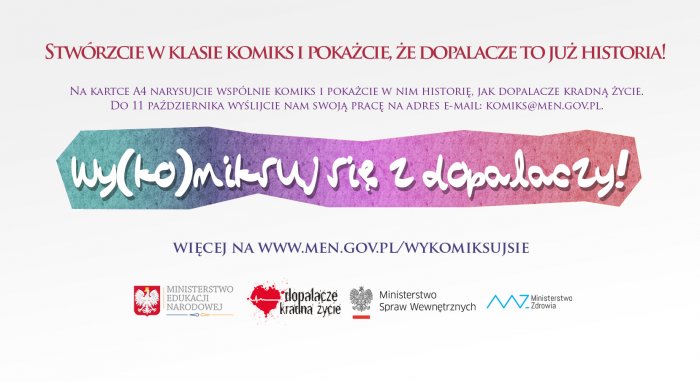 Celem konkursu „WY(ko)MIKSUJ SIĘ Z DOPALACZY!” jest upowszechnianie wśród uczniów wiedzy na temat szkodliwego działania dopalaczy oraz kształtowanie negatywnej postawy wobec ich używania.Partnerami konkursu jest także Ministerstwo Spraw Wewnętrznych i Ministerstwo Zdrowia. MEN wspólnie z MSW i MZ zafundują nagrody laureatom. Z każdej szkoły może zgłosić się dowolna liczba klas.Co należy zrobić? To bardzo proste!Na kartce A4 narysujcie wspólnie komiks i pokażcie w nim historię, jak dopalacze kradną życie.Do 11 października wyślijcie nam swoją pracę na adres e-mail: komiks@men.gov.pl.Uczniowie zwycięskich klas wraz z opiekunami zostaną zaproszeni na uroczystą Galę Finałową oraz zwiedzą Centrum Nauki Kopernik w Warszawie.Na zgłoszenia czekamy do 11 października.Więcej informacji u pedagoga szkolnego.